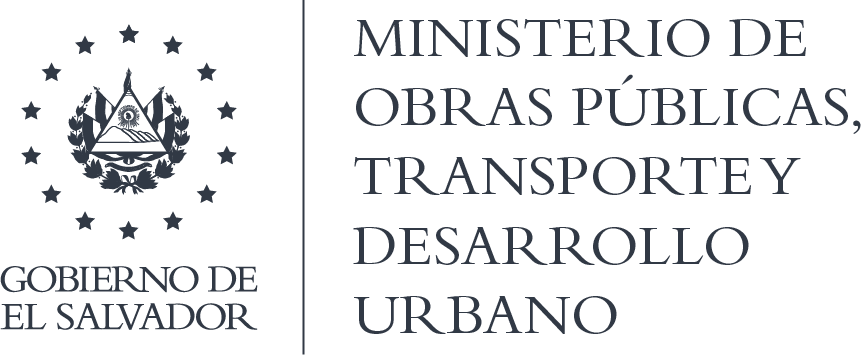 Informe de Seguimiento al Cuarto trimestre del Plan Operativo Anual 2020Ministerio de Obras Públicas y de Transporte Gerencia de Desarrollo y Planificación InstitucionalSan Salvador, 13 de abril de 2021IntroducciónEl Plan Operativo Anual (POA) 2020 ha sido formulado por las Gerencias, Unidades y Direcciones del MOPT, con acompañamiento de la Gerencia de Desarrollo y Planificación Institucional, como un esfuerzo por determinar los objetivos y metas a alcanzar a través del desarrollo de programas, proyectos y actividades que se realizarán a lo largo del año 2020.  En línea con lo anterior, el seguimiento de los Planes Operativos es una parte esencial del sistema de planeación, siendo un elemento fundamental para evaluar y controlar los resultados obtenidos en relación a las metas de cada trimestre para el presente año. En ese contexto, es importante conocer los avances de las actividades programadas por las Unidades Organizativas.El presente Informe de Seguimiento al Cuarto Trimestre del Plan Operativo Anual POA 2020 expone los avances en el cuarto trimestre de cada Gerencia, Unidad y Dirección en el cumplimiento de las metas establecidas en el POA 2020. Período de evaluación El presente informe presenta la evaluación al cuarto trimestre del Plan Operativo Anual POA 2020 del MOPT, el cual comprende del 01 de octubre al 31 de diciembre del año 2020.Evaluación del Plan Operativo Anual 2.1. Metodología de evaluaciónPara el presente informe de seguimiento se aplicarán las siguientes categorías de valoración para evaluar el desempeño general promedio de la Unidad Organizativa con respecto a las actividades planificadas para el trimestre:Es importante mencionar que, para el análisis de cada actividad, se tomará como meta cumplida aquellas actividades que alcancen un 100% de ejecución, como meta parcialmente cumplida aquellas actividades que alcancen un porcentaje de ejecución 0%< X < 100% y como meta no cumplida aquellas que tengan un 0% de ejecución. Nota: para realizar el análisis del presente informe, se utilizaron los Informes de Seguimiento al Cuarto Trimestre de cada Gerencia, Unidad y Dirección, en los cuales se reportaba el avance obtenido en cada uno de los proyectos que se detallaron en el POA 2020. En los informes de seguimiento de cada unidad, se presentan a detalle los resultados obtenidos y las justificaciones de metas no alcanzadas.Porcentajes de avance promedio de las Dependencias del MOPTDependencias CorporativasGerencia Legal Institucional ResultadosGerencia Financiera Institucional ResultadosGerencia de Adquisiciones y Contrataciones Institucional ResultadosGerencia de Auditoria Interna Institucional ResultadosGerencia de Desarrollo del Talento Humano y Cultura Institucional ResultadosGerencia Administrativa Institucional ResultadosGerencia de Comunicaciones InstitucionalResultadosGerencia de Informática InstitucionalResultadosGerencia de Cooperación y Logística InstitucionalResultadosGerencia de Desarrollo y Planificación InstitucionalResultadosDirección de Gestión SocialResultadosUnidad de Acceso a la Información Pública ResultadosUnidad de Gestión Documental y Archivo Institucional ResultadosUnidad de Género InstitucionalResultadosCentro de Operaciones de Emergencia del MOPT ResultadosViceministerio de Obras PúblicasDirección de Construcción y Mantenimiento de la Obra PúblicaResultadosDirección de Planificación de la Obra Pública ResultadosDirección de Investigación y Desarrollo de la Obra PúblicaResultadosDirección de Inversión de la Obra PúblicaResultadosDirección General de Caminos ResultadosDirección Implementadora de Proyectos de Infraestructura LogísticaResultadosUnidad Ejecutora del Proyectos de Construcción de Bypass en la ciudad de San Miguel ES-P6ResultadosDirección de Infraestructura Inclusiva y SocialResultadosDirección de Adaptación al Cambio Climático y Gestión Estratégica del RiesgoResultadosViceministerio de TransporteDirección General de Transporte Terrestre ResultadosDirección General de Tránsito ResultadosDirección General de Transporte de CargaResultadosDirección General de Políticas y Planificación de TransporteResultadosInspectoría General ResultadosDirección LegalResultadosUnidad De Procedimientos Legales De Tránsito, Transporte Y CargaResultadosConclusiones GeneralesAl realizar un análisis de los datos obtenidos de la evaluación cuarto trimestre del POA 2020 se tiene que:El ajuste de los planes operativos, en respuesta a lo solicitado por la Comisionada Presidencial y en el marco de la afectación generada por la pandemia por COVID-19, ha permitido flexibilizar la planificación operativa realizada al inicio de año, con ello, se ajustaron los alcances de diversas actividades y proyectos con respecto a su planificación inicial y se adicionaron todos aquellos esfuerzos realizados por este Ministerio, de cara a la lucha articulada contra la pandemia, liderada por Presidencia. La coyuntura suscitada por la pandemia por COVID-19, vivida en el presente año, ha puesto de manifiesto la capacidad del Ministerio de coordinarse con otras instituciones gubernamentales y liderar diversas iniciativas, como la construcción del Hospital El Salvador, la gestión y coordinación de Centros de Contención, la habilitación de Hospitales Temporales, el mejoramiento de Hospitales Nacionales, el diseño de Centros de Vacunación, así como diversas gestiones de transporte, traslado y logística durante la emergencia.  En lo relacionado al cuarto trimestre del año, se tiene un porcentaje de cumplimiento promedio del 93% para todo el ministerio, lo cual refleja un cumplimiento satisfactorio de metas. Así, de las 31 unidades organizativas en evaluación, se tiene que 26 de ellas alcanzaron un nivel promedio de ejecución mayor o igual al 85%, 4 dependencias alcanzaron un porcentaje de avance menor al 84% y mayor a 61%, siendo su desempeño parcialmente satisfactorio y 1 dependencia obtuvo una ejecución menor al 60%, siendo su desempeño no satisfactorio, la unidad con un desempeño no satisfactorio es la Dirección de Construcción y Mantenimiento de La Obra Pública, la cual, al ser uno de los brazos más operativos del Ministerio, usualmente ve modificada su programación, para la atención a incidencias provocadas por emergencias. En relación al avance anual promedio, se observa un avance promedio anual del 93%. En línea con ello, resalta que muchas de las actividades planificadas inicialmente, han tenido que reprogramarse, siendo la tendencia el postergar su cumplimento a los últimos meses del año. Lo anterior, refleja que el cuarto trimestre tuvo mayor carga laboral que lo usual, pero que las unidades sobrellevaron esta carga de manera adecuada.  Se observa que 16 unidades organizativas no alcanzaron el 100% de ejecución trimestral, por lo que como mínimo un proyecto o acción no fue realizada conforme a lo planificado por cada una de estas unidades. Lo anterior, se debe a distintas causas, de las cuales destacan: reorientación de recursos y esfuerzos para la atención a la pandemia por COVID-19, atención a proyectos que no se tenían programados inicialmente, insumos o recursos insuficientes, así como distintas variables exógenas como tiempos de respuesta y trámites regulatorios y/o administrativos que se deben de seguir en los diversos procesos que este Ministerio desarrolla. RecomendacionesCon base en las conclusiones antes presentadas se recomienda lo siguiente:Los gerentes y directores, deben poner atención a las causas de no cumplimiento identificadas, con el fin de proponer soluciones o mejoras que puedan llevarse a los titulares, con el fin de cerrar las brechas existentes y aumentar el desempeño institucional.  Las coyunturas vividas en el presente año, destacando la pandemia por COVID-19 y la atención a las tormentas Amanda y Cristóbal, han provocado el replanteamiento imperativo de diversos proyectos, así como la necesidad de coordinarse con diversas instituciones tanto gubernamentales como privadas. Se recomienda, en ese sentido, el desarrollo de un ejercicio de lecciones aprendidas, que permitan afrontar en el futuro posible incidencias similares, de manera más óptima y sistemática.  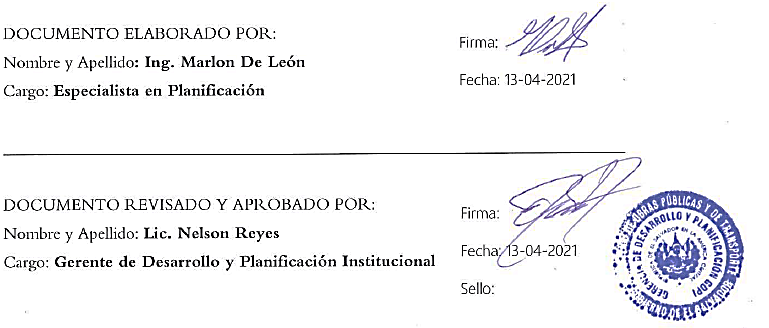 DOCUMENTO ELABORADO POR:Nombre y Apellido: Ing. Marlon De León                                            Cargo: Especialista en Planificación                        __________________________________________________________________________DOCUMENTO REVISADO Y APROBADO POR:Nombre y Apellido: Lic. Nelson Reyes                                                Cargo: Gerente de Desarrollo y Planificación InstitucionalCategoríaRango de cumplimientoColorSatisfactorio85%≤ X ≤100%Parcialmente satisfactorio61%≤ X ≤84%No satisfactorioX ≤60%DependenciaPorcentaje  de avance promedio Porcentaje  de avance promedio Porcentaje  de avance promedio Porcentaje  de avance promedio Porcentaje  de avance promedio DependenciaPrimer TrimestrePrimer TrimestreSegundo TrimestreTercer TrimestreCuarto TrimestreAvance Anual acumulado  Gerencia Legal Institucional 100%100%100%100%100%95.16%Gerencia Financiera Institucional  97.2%97.2%81.8%81.8%109.9%86.36%Gerencia de Adquisiciones y Contrataciones Institucional 100%100%100%99.24%100%100%Gerencia de Auditoria Interna Institucional 80%80%100%81.5%81.1%80.25%Gerencia de Desarrollo del Talento Humano y Cultura Institucional 99.1%99.1%93.9%100%89.1%91.7%Gerencia Administrativa Institucional 82.4%82.4%83.8%77.4%94.6%85.7%Gerencia de Comunicaciones Institucional 100%100%92%98.6%100%99.4%Gerencia de Informática Institucional 100%100%95%91.3%97.1%90.5%Gerencia de Cooperación y Logística Institucional 100%100%100%98.2%100%100%Gerencia de Desarrollo y Planificación Institucional 100%100%100%93.8%79.2%86.8%Dirección de Gestión Social 100%100%100%88.9%100%100%Unidad de Acceso a la Información Pública 100%100%100%85.7%85.7%83.46%Unidad de Gestión Documental y Archivo Institucional 100%100%100%50%85.5%81.2%Unidad de Género Institucional 100%100%100%100%100%100%Centro de Operaciones de Emergencia del MOPT 100%100%100%100%100%100%Promedio97%97%96%90%95%92%Primer TrimestreSegundo TrimestreTercer TrimestreCuarto TrimestreAvance trimestral100%100%100%100%Avance anual27.42%50%72.1%95.16%Principales acciones realizadas/productos obtenidosSe han revisado y emitido 39 opiniones jurídicas sobre la legalidad de convenios, cartas de entendimientos, protocolos, adendas o modificaciones a suscribirse con otras instituciones del gobierno central, alcaldías, ONGS, autónomas y particulares. Además, siempre en esta línea, se han formulado 4 convenios en atención al enfrentamiento de la emergencia por la pandemia por COVID-19Desarrollados 88 procesos de negociación, adquisición, escrituración e inscripción, de inmuebles afectados por la ejecución de proyectos y 3 estudios registrales y catastrales para verificar la situación jurídica de los inmuebles afectados por proyectos desarrollados por el MOPT. Elaborados 23 informes en el marco de la participación en comisiones de evaluaciones de ofertas y comisiones de alto nivel. 60 acuerdos ejecutivos elaborados y/o revisados.Generadas 195 respuestas a correspondencia, por solicitud de otras dependencias del Ministerio y 101 respuestas a solicitud de otras instituciones y/o particulares, con contenido jurídico. Se contó con la instrucción de procedimientos administrativos sancionatorios por:47 infracciones a la LACAP, su reglamento o normativas de organismos internacionales de financiamiento.Se generaron 32 resoluciones sobre diversas resoluciones de liquidaciones, órdenes de cambio, prórrogas o rectificaciones de contratos en las áreas de Obras públicas y de Transporte a proyectos regulares y 7 resoluciones relacionadas a proyectos de cara al enfrentamiento de la pandemia COVID-19Primer TrimestreSegundo TrimestreTercer TrimestreCuarto TrimestreAvance trimestral97.22%81.82%81.82%109.09%Avance anual28.33%30.83%35.08%86.36%Principales acciones realizadas/productos obtenidosSe cuenta con la elaboración de 3 informes mensuales de seguimiento y evaluación de la ejecución presupuestaria, así como 3 Estados Financieros Institucionales a presentarse al Ministerio de Hacienda.Desarrolladas gestiones de solicitudes de cuota y de propuestas de pago.Se ha consolidado el presupuesto del FAE, para el ejercicio 2021, el cual fue autorizado por el Sr. Ministro.Desarrollados 3 reportes de ingresos y 3 reportes de pagos de obligaciones, para el FAE.Elaborados 2 informes de liquidación de fondos FOPROMID por emergencia COVID-19Primer TrimestreSegundo TrimestreTercer TrimestreCuarto TrimestreAvance trimestral100%100%99.24%100%Avance anual28.2%52.6%75.6%100%Principales acciones realizadas/productos obtenidosSe cuenta con la Programación Anual de Adquisiciones y Contrataciones, publicada en sistema COMPRASAL. Se han atendido en tiempo un total de 174 procesos de contratación, en sus distintas modalidades, de los cuales 117 fueron contratados, 24 se declararon desiertos y 33 fueron devueltos a las unidades solicitantes, destacando la modalidad de contratación por Libre Gestión, con 135 procesos solicitados. Se han elaborado un total de 90 acuerdos, ya sea de administradores de contrato o de administradores de órdenes de compra y un total de 67 contratos; asimismo, se cuenta con la elaboración de 130 aprobaciones o devoluciones de garantía.Se atendieron 3 procesos para compras de emergencia por la Pandemia COVID-19, de los cuales 1 fue contratado y 2 fueron devueltos a las unidades solicitantes.Primer TrimestreSegundo TrimestreTercer TrimestreCuarto TrimestreAvance trimestral80%100%81.5%81.09%Avance anual7.71%20.21%49.17%80.25%Principales acciones realizadas/productos obtenidosCausas de no cumplimientoHa sido culminada la auditoría especial al procedimiento para el trámite de viáticos al interior. Ejecutados 4 arqueos: 3 a fondos circulantes de montos fijos y 1 de cupones de combustible Desarrolladas 20 gestiones diversas, solicitadas por la administración superiorSe ha dado seguimiento a recomendaciones en informes emitidos por Auditoría Interna Institucional y por la Corte de Cuentas de la República. 5 procesos de auditoría, no fueron desarrollados conforme a lo programado, entre las causas de no cumplimiento, se tiene que: 2 áreas auditadas solicitaron prórroga.Hubo falta de personal, debido a que recibieron incapacidad por causa del COVID-19.El personal designado a un proceso, fue requerido para realizar actividades en apoyo a la Administración Superior. Primer TrimestreSegundo TrimestreTercer TrimestreCuarto TrimestreAvance trimestral99.1%93.9%100%89.1%Avance anual38.6%52.8%75.8%91.7%Principales acciones realizadas/productos obtenidosCausas de no cumplimientoHa sido ejecutado el Plan de Formación 2020 según lo programado, desarrollándose diversos cursos en modalidad virtual. Fue iniciada la evaluación del desempeño 2020Se desarrolló el Diagnóstico de Necesidades de Formación. Se ha realizado seguimiento a los servidores públicos de este ministerio con COVID-19 de acuerdo a formulario extendido por la Clínica Empresarial del MOPT, así como a servidores que padecen de enfermedades crónicasSe entregaron un total de 239 constancias de tiempos de servicio a ex empleados y empleados del MOPT.Se ha ejecutado conforme a lo programado el Plan de Seguridad y Salud OcupacionalFue realizada la entrega de tarjetas, vales o cupones de supermercado al personal del MOPT.Efectuadas 12 supervisiones a las condiciones de proyectos de DCMOP y 19 supervisiones a planteles de DCMOP y VMT. Han sido elaboradas 3 planillas mensuales del personal del ministerio. asimismo, se elaboró el presupuesto de remuneraciones del FAE.Fueron refrendados los nombramientos por Ley de Salarios y renovados los contratos de personal. La actualización del Manual de Descripciones a Puesto, funciones y perfiles, no se completó debido a que algunas unidades organizativas no cumplieron con la entrega de los insumos necesarios para ello. Primer TrimestreSegundo TrimestreTercer TrimestreCuarto TrimestreAvance trimestral82.4%83.8%77.4%94.6%Avance anual23.2%51.1%65.8%85.1%Principales acciones realizadas/productos obtenidosCausas de no cumplimientoRegistro de 30 inmuebles propiedad del MOPT.Se ha controlado y registrado los movimientos de mobiliario y equipo, elaboradas actas de adquisición y codificaciones para bienes muebles nuevos. Fue elaborado 1 acuerdo ministerial.Actualizado y ajustado el Plan Anual de Compras (PAAC).Brindados 309 servicios de comunicación celular para funcionarios y empleados del MOPT, así como servicios de arrendamiento de radios portátiles. Asegurados 239 automotores de la flota de vehículos livianos. Además, se cuenta con seguro para equipo electrónico, seguro ante incendio y robo y seguro para 242 funcionarios que manejan fondos o bienes públicos.  Se ha suministrado agua envasada, café y azúcar, para los empleados del MOPT. Atención a 94 solicitudes de mantenimiento a vehículos del MOPT, 72 solicitudes de suministro de combustible y 44 solicitudes de suministro e instalación de baterías para vehículos livianos.  6 servicios de mantenimiento de equipos y sistemas de aires acondicionados, 7 mantenimientos a plantas de emergencia y 2 mantenimientos a centrales telefónicas y red de telefonía del MOPT. Ejecutados 26 viajes de recolección y transporte de los desechos sólidos del MOPT.  El inventario general de bienes muebles de mobiliario y equipo propiedad del MOPT se ejecutó en un 50%, debido a que el personal de activo fijo se vio afectado por la cuarentena por COVID-19. No se dispone de maquina nebulizadora en buen estado, por lo que no se realizó la fumigación de oficinas y planteles del MOPT. Primer TrimestreSegundo TrimestreTercer TrimestreCuarto TrimestreAvance trimestral100%92%98.6%100%Avance anual30%54.2%72.2%99.4%Principales acciones realizadas/productos obtenidosEn el marco de la ejecución de la estrategia de comunicación institucional, se han desarrollado, conforme a lo programado, el siguiente detalle:57 coordinaciones y montajes de eventos 36 conferencias de prensa Coberturas a 135 eventos, generándose 50 fotografías por evento aproximadamente. 63 ediciones de material audiovisual para medios de comunicación120 publicaciones y actualizaciones de material audiovisual para redes sociales y sitio web.14 monitoreos a participaciones del Sr. Ministro en radio y TV. 96 comunicados de prensa que promocionan al MOPT.Elaboración de 37 punteos para el titular.450 rastreos de información de las diferentes direcciones y gerencias para destacar la actividad institucional. Producción y diseño de artes para anuncios en periódicos (29), vallas y rollups (87), hojas volantes y brochures (65), redes sociales (738), entre otros.Monitoreo de la actividad, respuesta y crecimiento en redes sociales.Canalizadas a las unidades internas pertinentes las denuncias, solicitudes o quejas ciudadanas recabadas a través de las redes sociales, contabilizando 316.En el marco de la ejecución de la estrategia de comunicación institucional, se han desarrollado, conforme a lo programado, el siguiente detalle:57 coordinaciones y montajes de eventos 36 conferencias de prensa Coberturas a 135 eventos, generándose 50 fotografías por evento aproximadamente. 63 ediciones de material audiovisual para medios de comunicación120 publicaciones y actualizaciones de material audiovisual para redes sociales y sitio web.14 monitoreos a participaciones del Sr. Ministro en radio y TV. 96 comunicados de prensa que promocionan al MOPT.Elaboración de 37 punteos para el titular.450 rastreos de información de las diferentes direcciones y gerencias para destacar la actividad institucional. Producción y diseño de artes para anuncios en periódicos (29), vallas y rollups (87), hojas volantes y brochures (65), redes sociales (738), entre otros.Monitoreo de la actividad, respuesta y crecimiento en redes sociales.Canalizadas a las unidades internas pertinentes las denuncias, solicitudes o quejas ciudadanas recabadas a través de las redes sociales, contabilizando 316.Primer TrimestreSegundo TrimestreTercer TrimestreCuarto TrimestreAvance trimestral100%95%91.3%97.1%Avance anual25%46.7%67.1%90.5%Principales acciones realizadas/productos obtenidosCausas de no cumplimientoSe ha brindado atención a 6 requerimientos de asistencia técnica informática y 6 requerimientos de mejora a sistema existentes.Se cuenta con la implementación de los Sistemas de Transportistas de Carga y de Seguimiento a las denuncias ciudadanas.Se contó con servicios de mantenimiento preventivo y correctivo a servidores, equipos de comunicación, y UPS de centro de datos del MOPT.  Atención a 42 solicitudes de acceso a los recursos de red del MOPT.Se tiene la adquisición de solución de switch core en alta disponibilidad, equipos de comunicación y readecuación de centro de datos.10 Plotters cuentan con mantenimiento preventivo y correctivo.Atención a 617 solicitudes de soporte técnico a fallas de hardware y softwareAtención a 821 solicitudes de soporte técnico a fallas de hardware y software.Atención a 102 requerimientos de entrega de equipo informático nuevo y/o reasignaciones. Se ha desarrollado el levantamiento de inventario de hardware y software de los equipos informáticos.Se han realizado 65 actualizaciones de sistemas operativos a Windows 10No se desarrolló en su totalidad el Sistema de Rutas del Transporte VMT, que se culminará en el año 2021. Primer TrimestreSegundo TrimestreTercer TrimestreCuarto TrimestreAvance trimestral100%100%98.2%100%Avance anual32.2%47.38%68%100%Principales acciones realizadas/productos obtenidosDesarrolladas 2 gestiones de Cooperación Sur-Sur y triangular.Ejecución de 3 actividades de apoyo logístico en eventos interinstitucionalesDesarrolladas 3 gestiones de apoyo en la gestión de financiamiento con organismos internacionales.Desarrolladas 4 gestiones de apoyo en asesoría de transacción para el proyecto de iluminación y video vigilancia en carreteras.Llevadas a cabo 3 actividades en apoyo a la gestión de proyectos por APPElaborados 3 informes de avance de convenios de cooperación reembolsable y no reembolsable en ejecución y gestión. Se ha elaborado 1 perfil para la gestión de nuevas oportunidades de cooperación a nivel del MOPT.Se ha brindado seguimiento a la gestión del “Proyecto de prevención de flujo de escombros, inundaciones y cruce de corriente en carreteras del AMSS”Adicionalmente, se ha brindado seguimiento a:Proyectos gestionados con KOICA en el área de transportePrograma de Desarrollo Económico y Social, financiado por el Gobierno de Japón. Elaboración y ejecución de convenios público-privados, comunitarios e interinstitucionales, para la ejecución de proyectos.Gestión del préstamo para el proyecto denominado "Adaptación urbana al cambio climático en Centroamérica (componente El Salvador)" de KfW.Puentes Binacionales entre El Salvador y Guatemala. Primer TrimestreSegundo TrimestreTercer TrimestreCuarto TrimestreAvance trimestral100%100%93.8%79.2%Avance anual23%45.3%67%86.9%Principales acciones realizadas/productos obtenidosCausas de no cumplimientoMapa de riesgos institucional 2020, finalizado e integrado por todas las matrices de riesgo de las unidades organizativas. Además, se elaboró informe de resultado de la Gestión de Riesgos Institucional. Elaborado el procedimiento para la autorización de instalaciones de pasarelas y se revisó. Además, se elaboraron 5 acuerdos ministeriales, de los cuales, 2 fueron aprobados por el Sr. Ministro.Se finalizó el proceso técnico de formulación del “Plan Estratégico Institucional 2019-2024”, el cual ha sido desarrollado en conjunto con todas las unidades organizativas. Elaborándose, además, una presentación para Viceministros y titulares con el contenido de dicho Plan.  Fue elaborado el informe de seguimiento extraordinario al 1er, 2do y 3er trimestre del POA 2020, con su respectivo informe ejecutivo. Atendidos 7 requerimientos de planificación de instituciones externas e internas. 3 Informes elaborados y presentados a solicitud de Comisionada Presidencial para Operaciones y Gabinete de Gobierno. Elaborados 2 informes sobre los proyectos de infraestructura que desarrolla el MOPT31 apoyos de coordinación de la gerencia, brindados, tanto para el desarrollo de productos internos de la gerencia, como para la atención de requerimientos externos. 3 informes de seguimiento, a los convenios que se firman con el MOPT, realizados.3 apoyos brindados como parte de las gestiones de soporte técnico al Comité Nacional de Facilitación de Comercio 2 apoyos brindados al Sr. Ministro, para presentación de Informes de Avance sobre formulación del Plan Maestro Regional de Movilidad y Logística de Centroamérica ante COMITRAN y la Intersectorial de MinistrosEjecutadas diversas gestiones de coordinación para el abastecimiento de productos, para conformar los paquetes del Plan de Emergencia Sanitaria (PES), además se participó en el equipo de elaboración de Especificaciones técnicas para la ejecución de adecuaciones de centros de vacunación COVID-19 en unidades comunitarias de salud familiar a nivel nacional.El levantamiento de procesos en las áreas de preinversión del Ministerio, así como la definición de indicadores de dichos procesos, no pudo desarrollarse conforme a lo programado, ya que las direcciones involucradas, comunicaron la atención a otras prioridades. Primer TrimestreSegundo TrimestreTercer TrimestreCuarto TrimestreAvance trimestral100%100%88.9%100%Avance anual23%45.3%60%100%Principales acciones realizadas/productos obtenidosSe han implementado diversos mecanismos de participación ciudadana a través del desarrollo de: atención a 2,616 casos de comunicación por teléfono abierto o por redes sociales; desarrollo de 10 asambleas ciudadanas de tipo informativas, consultivas o resolutivas sobre proyectos de obra pública; 11 atenciones en las oficinas de la DGS (despacho abierto) y 17 atenciones en los territorios; asimismo, se realizaron 67 inspecciones técnicas sociales y diversas reuniones con Comités de la Obra Pública.Se han desarrollado gestiones de asistencia técnica social a programas de Gobierno como la entrega de paquetes alimenticios del programa PES, así como apoyo a situaciones de emergencia nacional o local, a solicitud del titular. Se han procesado administrativamente 191 solicitudes de obra en el trimestre.Primer TrimestreSegundo TrimestreTercer TrimestreCuarto TrimestreAvance trimestral100%100%85.7%85.7%Avance anual31.8%44.3%61%83.5%Principales acciones realizadas/productos obtenidosCausas de no cumplimientoRemitidos 2 boletines informativos a enlaces UAIP-MOPT.Se actualizó la información oficiosa del tercer trimestre del año 2020. Se gestionó y atendió un total de 47 solicitudes de información presentados a la UAIP por los ciudadanos La autoevaluación del sistema de control interno de la unidad no se realizó en el período programado debido a que, de acuerdo al memorando remitido por la Gerencia de Desarrollo y Planificación Institucional del MOPT, se indicó que la versión final del proyecto de Normas Técnicas de Control Interno se encuentra en revisión de la Corte de Cuentas, no contando aún con el documento aprobado. REF: DMOP-GDPI-122 11/2020Primer TrimestreSegundo TrimestreTercer TrimestreTercer TrimestreAvance trimestral100%100%50%85.5%Avance anual17.6%26.9%34%81.2%Principales acciones realizadas/productos obtenidosCausas de no cumplimiento365 documentos eliminados de los documentos inventariados en Archivo Central, de acuerdo al acta No 1 avalada por el CISED.Elaborados 18 índices legislativos de unidades organizativas del VMT. Elaborado informe de Diagnóstico Integral de Gestión Documental.Ingresados 151 documentos al sistema informático SICEDOC. Se atendieron un total de 35 solicitudes de préstamos de documentos por parte de las diferentes unidades organizativas del MOPT.Los procesos de sensibilización y capacitación a servidores públicos en procesos de gestión documental, así como la socialización de la segunda versión de la Política de Gestión Documental y Administración de Archivos del MOPT, no fueron desarrollados de acuerdo a lo programado por suspensión de procesos de formación en modalidad virtual por parte de GDTHCI, debido a la tormenta ETA.Primer TrimestreSegundo TrimestreTercer TrimestreCuarto TrimestreAvance trimestral100%100%100%100%Avance anual18.7%27.4%45.9%54.2%Principales acciones realizadas/productos obtenidosCulminado 1 proceso de formación especializado en “Género, violencia y derechos humanos”, en modalidad virtual, graduándose 16 participantes. Desarrolladas 2 jornadas de capacitación en temas de prevención de violencia en los lugares de trabajo de acuerdo a la Ley de Seguridad y Salud Ocupacional. Se ha brindado seguimiento a la ejecución de proyectos de FOMILENIO II-MOPTSe ha brindado 1 apoyo requerido para la revisión de la estrategia de integración del enfoque de género a los proyectos con fondos AECID. Elaborados 8 boletines de socialización informando sobre las acciones ejecutadas por la Unidad de Género Institucional. Realizadas campañas de prevención en fechas conmemorativas del Día Internacional de la Mujer y el Día para la eliminación de la violencia contra las mujeres. Primer TrimestreSegundo TrimestreTercer TrimestreCuarto TrimestreAvance trimestral100%100%100%100%Avance anual36.7%56.7%72.3%100%Principales acciones realizadas/productos obtenidosSe brindó atención a emergencias específicas (cárcavas, hundimientos en calles y carreteras y deslizamientos). Entre las que destacan la atención a emergencia por deslizamiento en Nejapa y la atención a daños por lluvias a causa de tormentas IOTA y ETA.En el marco del seguimiento y respuesta a los requerimientos de apoyo que procedan de la Dirección General de Protección Civil se han coordinado o desarrollado 22 actividades de atención a emergencias. Se ha brindado seguimiento a:Servicios de consultoría para la determinación de las características legales y técnicas de los derechos de vía para el proyecto de iluminación, video vigilancia y foto multa” y “Servicios de consultoría para realizar el estudio de factibilidad para el corredor pacifico entre el paso fronterizo en la Hachadura y la carretera CA12 (KILO 5)” en coordinación con PROESA y FOMILENIO II.DependenciaPorcentaje  de avance promedio Porcentaje  de avance promedio Porcentaje  de avance promedio Porcentaje  de avance promedio Porcentaje  de avance promedio DependenciaPrimer TrimestrePrimer TrimestreSegundo TrimestreTercer TrimestreCuarto TrimestreAvance Anual acumulado  Dirección de Construcción y Mantenimiento de la Obra Pública 83.7%83.7%66.7%100%47.4%67.36%Dirección de Planificación de la Obra Pública 91.1%91.1%87.9%84.2%70.1%80.9%Dirección de Investigación y Desarrollo de la Obra Pública 100%100%100%100%77.9%91.2%Dirección de Inversión de la Obra Pública 98.5%98.5%59.5%65.3%85.2%94.3%Dirección General de Caminos 100%100%100%100%100%100%Dirección Implementadora de Proyectos de Infraestructura Logística 100%100%100%100%100%100%Unidad Ejecutora del Proyecto de Construcción de Bypass en la ciudad de San Miguel ES-P685.2%85.2%76.7%80%100%100%Dirección de Infraestructura Inclusiva y Social 100%100%100%97.6%98%99.41%Dirección de Adaptación al Cambio Climático y Gestión Estratégica del Riesgo 94.7%94.7%100%100%100%100%Promedio94.8%94.8%88%92%86.5%92.6%Primer TrimestreSegundo TrimestreTercer TrimestreCuarto TrimestreAvance trimestral83.7%66.7%100%47.44%Avance anual11.7%19.9%48.2%67.4%Principales acciones realizadas/productos obtenidosCausas de no cumplimientoSe ha finalizado el proyecto: “Mejoramiento de calle y construcción de portón de acceso al caserío Guachipilín, municipio de Rosario de Mora, San Salvador”Finalizados 3 proyectos de mitigación, en atención a los daños ocasionados por el huracán Amanda. 4.01 km han sido pavimentados o rehabilitados.Conformación y balastado de 4.5 km de caminos.13 puentes modulares cuentan con mantenimiento 2 proyectos ejecutados a través de convenios de cooperación.Rehabilitados 37 km de caminos dañados por huracán AmandaSe reorientaron los recursos de la Dirección de Construcción y Mantenimiento a la atención de los daños provocados por los huracanes Iota y Eta, por lo que no se desarrollaron conforme a lo programado las siguientes intervenciones:-Mantenimiento de señalización horizontal y vertical.-Bacheo superficial y profundo-Apertura y ampliación de 2.6 km de caminos-Instalación de 1 puente modular-2 proyectos de mejoramientos de calles.Primer TrimestreSegundo TrimestreTercer TrimestreCuarto TrimestreAvance trimestral91.1%87.9%84.2%70.1%Avance anual21.7%33.8%55.7%80.9%Principales acciones realizadas/productos obtenidosCausas de no cumplimientoDesarrollado el seguimiento ambiental a 6 proyectos en ejecuciónDesarrolladas 5 evaluaciones finales de proyectosSe han desarrollado, de acuerdo a lo programado, diversas gestiones de pre-inversión como: estudios, seguimientos, informes, expedientes, evaluaciones, conceptualizaciones y/o diseños para un total de 14 proyectos. Desarrollados 16 valúos de inmuebles ocupados por la construcción de Obra Pública y de los derechos de vía de proyectos ejecutados en años anteriores, en ejecución o por ejecutar, a nivel nacional. En el marco del convenio CNR-MOPT, se desarrollaron 11 servicios de ubicación catastral, 69 servicios de registro y 11 servicios de revisión de planos.Ejecutadas 2 inspecciones para la incorporación de rutas a la Red Vial. Atendidos 21 requerimientos de topografía, tantos internos como externos.Se cuenta con el incumplimiento de metas para la gestión de pre inversión o seguimiento a la ejecución de 24 proyectos en total. Entre los principales motivos, se encuentran:Retraso en la elaboración/recepción de documentos y contratos, así como en gestiones, responsabilidad de Sub-direcciones de la DPOP, otras dependencias u otras instituciones, como el MARN, FOSEP, o empresas contratistas, que son necesarias para el desarrollo de las actividades de la dirección. No se ha dado seguimiento a la construcción de proyectos porque los mismos no cuentan con avance físico.  Declaratorias de licitación desiertas. Para el caso de los muelles, en Isla Zacatillo, Isla Conchaguita y Punta Chiquirin, se observa que las empresas presupuestan arriba del techo presupuestario. Atención a otras prioridadesPrimer TrimestreSegundo TrimestreTercer TrimestreCuarto TrimestreAvance trimestral100%100%100%77.9%Avance anual36.1%55.6%70.5%91.2%Principales acciones realizadas/productos obtenidosCausas de no cumplimientoSe han desarrollado gestiones de aseguramiento independiente de calidad, para un proyecto, elaborándose 5 informes técnicos y/o reportes de campo; asimismo, se han realizado 2 evaluaciones y/u opiniones técnicas. Desarrollados 14 informes y/o reportes de campo, en concepto de verificación de la calidad en proyectos emergentes, o adicionales respecto a lo programado.Fueron ejecutados 12 estudios geotécnicos, 24 evaluaciones y/o auscultaciones de estructuras a través de ensayos destructivos y no destructivos y 130 ensayos de campo y/o laboratorio.Elaborados 2 informes técnicos, en el marco del diseño y/o verificación de la calidad de la mezcla asfáltica en caliente, producida en la planta asfáltica del MOPT. El aseguramiento independiente de la calidad (para 3 proyectos), así como trabajos de investigación aplicada, no fueron desarrollados conforme a lo programado, debido a:Limitado recurso humano, dado que en el año 2020 no se recuperaron 4 plazas vacantes.A raíz de la pandemia por COVID-19, se asignó a tiempo completo personal para desempeñar funciones dentro del proyecto: "Diseño y Construcción Proyecto Construcción de Hospital de Especialidades para Atención de la Emergencia por COVID-19, San Salvador”Algunos ingenieros y técnicos estuvieron en resguardo domiciliar o en recuperación por padecer enfermedades crónicas o ser diagnosticados positivos del Virus COVID-19 limitando el recurso humano.Primer TrimestreSegundo TrimestreTercer TrimestreCuarto TrimestreAvance trimestral98.5%59.5%65.3%85.2%Avance anual29.9%53.7%70.7%94.3%Principales acciones realizadas/productos obtenidosCausas de no cumplimientoHan sido ejecutados conforme a la programación ajustada del POA 2020 los siguientes proyectos:Se ha finalizado el proyecto “Construcción de puente Agua Caliente, sobre el río Acelhuate, ruta RN02E, municipio de San Salvador”Construcción del By Pass de La Libertad. Se observa incumplimiento, de acuerdo a lo programado, para 6 proyectos: cárcava en colonia Santa Lucia, 3 mejoramientos de caminos y 2 paquetes del Hospital de Especialidades, debido a que: Se presentaron condiciones climáticas que no se tenían previstas.Debido a la pandemia por COVID-19, no se obtuvieron rendimientos esperados.Rendimientos a la baja, así como planificación inadecuada, por parte de los constructores. Primer TrimestreSegundo TrimestreTercer TrimestreCuarto TrimestreAvance trimestral100%100%100%100%Avance anual25%50%75%100%Principales acciones realizadas/productos obtenidosSe cuenta con la atención y gestión a un total de 76 solicitudes para el otorgamiento de permisos y autorizaciones, competencia de la Dirección General de Caminos de conformidad con la Ley de Carreteras y Caminos, entre los que destacan los procesos administrativos para ordenar la suspensión de vertidos de desechos sólidos o líquidos en el derecho de vía o las canaletas (32 solicitudes)Primer TrimestreSegundo TrimestreTercer TrimestreCuarto TrimestreAvance trimestral100%100%100%100%Avance anual32.8%37.2%46.6%100%Principales acciones realizadas/productos obtenidosSe ha brindado apoyo técnico a FOMILENIO II en la ejecución de proyectos viales del Proyecto de Infraestructura Logística, asimismo, se ha brindado seguimiento a la ejecución de los planes de manejo ambiental de dicho proyectoSe ha otorgado Apoyo técnico a FOMILENIO II en los proyectos viales de la Sub-actividad de Apuesta por Inversiones del Proyecto de Clima de Inversiones.Desarrolladas gestiones de apoyo técnico a la Unidad Ejecutora del Bypass en la Ciudad de San Miguel.Apoyo técnico a la Supervisión directa del proyecto: Construcción de Hospital de Especialidades para Atención de la Emergencia por COVID-19.Primer TrimestreSegundo TrimestreTercer TrimestreCuarto TrimestreAvance trimestral85.2%76.7%80%100%Avance anual30.2%49.6%65.3%100%Principales acciones realizadas/productos obtenidosSe han desarrollado, conforme a lo programado, las revisiones a los informes de actividades de la consultoría de Diseño y Supervisión del proyecto, en la etapa B: Supervisión de paquete 1.las gestiones de control y seguimiento de la adquisición de inmuebles para derechos de vía, tanto del paquete 2 como del paquete 3, fueron retomadas en el mes de octubre, gestionándose la conformación de expedientes para proceder al trámite de pago correspondiente. Se ha ejecutado el control y seguimiento tanto de la ejecución de obras, como del avance de implementación del Programa de Manejo Ambiental, para el paquete 1. Se ha brindado control y asistencia para el proceso de licitación de obras, para los paquetes 2 y 4, finalizándose la apertura de ofertas para ambos paquetes. Primer TrimestreSegundo TrimestreTercer TrimestreCuarto TrimestreAvance trimestral100%100%97.6%98%Avance anual16.3%32.6%70%99.4%Principales acciones realizadas/productos obtenidosCausas de no cumplimientoSe ha brindado seguimiento al diseño o ejecución, velando por la incorporación de los componentes de espacios públicos, accesibilidad universal y movilidad sostenible no motorizada a 14 proyectos, entre los que destacan 7 “CUBOS”, 4 Skateparks, el proyecto “Surf City” fase 1, el proyecto “Memorial el Mozote”  Se ha desarrollado el mantenimiento a reforestación en plazas y carril auxiliar del Boulevard Monseñor Oscar Arnulfo Romero, de acuerdo a lo programado.Se ha brindado apoyo técnico a los anteproyectos (2):  conexión ciclo peatonal: AMSS, AIES y Surf City y de red de ciclo vías en el AMSS. Han sido desarrollos diseños de “intersecciones seguras”Se ha brindado seguimiento a convenios de Movilidad Sostenible. Se ha brindado apoyo técnico a 4 proyectos.Han sido desarrolladas 4 propuestas de diseño final, para Centros Logísticos EICE. Elaborado diseño conceptual del proyecto: “Circuito de movilidad para médicos-Hospital El Salvador”Se ha dado seguimiento al proyecto “Hospital de 3 niveles para atención de COVI-19 en parqueo anexo de CIFCO”La coordinación de la Comisión de Accesibilidad no fue desarrollada conforme a lo programado, debido a la alta demanda de proyectos. Primer TrimestreSegundo TrimestreTercer TrimestreCuarto TrimestreAvance trimestral94.7%100%100%100%Avance anual21.2%40.4%62.8%100%Principales acciones realizadas/productos obtenidosDesarrollados 3 informes, en concepto de incorporación de variables de riesgo y adaptación al cambio climático para proyectos.Desarrolladas las siguientes evaluaciones de riesgo y vulnerabilidad a infraestructura e inmuebles: 39 en general, 2 en el área de drenajes, 9 en el área de puentes y obras paso y 8 en el área de geotecnia.Desarrolladas 2 gestiones de difusión de conocimientos sobre Gestión de Riesgo y Adaptación de Cambio climático de la infraestructura pública. Elaborados 2 informes, en el marco de los apoyos brindados al COEMOPT en la atención a emergencias por huracanes Iota y Eta. Desarrolladas 5 gestiones en el marco de la ejecución de GENSAI II. Desarrolladas 7 actividades para la generación de información geomática.Se elaboraron 49 mapas o geo procesamientos para el SIG-DACGER.Realizadas 7 gestiones de monitoreo de estabilidad de taludes.5 gestiones realizadas como parte del soporte técnico a Proyectos Estratégicos, entre los que destacan: elaboración de propuesta final para proyecto Gensai Fase III y la elaboración de TdR y CT para centros de vacunación El Salvador. Desarrollados 8 documentos técnicos como parte del apoyo en actividades de pre inversión.16 apoyos técnicos ejecutados en atención a emergencia por COVID-19.  DependenciaPorcentaje  de avance promedio Porcentaje  de avance promedio Porcentaje  de avance promedio Porcentaje  de avance promedio Porcentaje  de avance promedio DependenciaPrimer TrimestrePrimer TrimestreSegundo TrimestreTercer TrimestreCuarto TrimestreAvance Anual acumulado  Dirección General de Transporte Terrestre 97.8%97.8%93.3%91.8%93%94.5%Dirección General de Tránsito 100%100%100%79.5%88.1%91%Dirección General de Transporte de Carga 99.2%99.2%54.6%72.3%95.9%95%Dirección General de Políticas y Planificación de Transporte 100%100%85.7%58.3%95.5%88.6%Inspectoría General 100%100%100%100%100%100%Dirección Legal 100%100%100%100%100%100%Unidad de Procedimientos Legales de Tránsito, Transporte y Carga 100%100%100%100%100%100%Promedio99.5%99.5%90.5%85.9%96%95.6%Primer TrimestreSegundo TrimestreTercer TrimestreCuarto TrimestreAvance trimestral97.8%93.3%91.8%93%Avance anual13.5%26%51.6%94.5%Principales acciones realizadas/productos obtenidosCausas de no cumplimientoMediante el desarrollo de 47 operativos, se llevó a cabo la fiscalización del servicio brindado a la ciudadanía en unidades de transporte público de pasajeros. Se hizo énfasis, además, en la verificación del cumplimiento de las medidas sanitarias por COVID-19. Realizada capacitación, sobre “educación y sensibilización vial” dirigida a solicitantes de permiso para conducto del transporte público.Elaborado perfil de proyecto, denominado: “Ordenamiento de Paradas del Transporte Público del AMSS”.Se ha avanzado en la elaboración de un estudio coordinado por BID, para el desarrollo de medios masivos de transporte. También se abordan en dicho estudio temáticas tales como: desarrollo de propuesta de recaudo electrónico, ordenamiento transicional de rutas de transporte público del AMSS y el ordenamiento de rutas de cabeceras departamentales. Se cuenta con la implementación efectiva de códigos QR, para tarifarios del transporte público. Fueron desarrolladas supervisiones a terminales autorizadas de transporte público de pasajeros para verificar el cumplimiento a las medidas sanitarias en la pandemia por COVID 19.Fueron desarrollados 3 registros, para el levantamiento y validación de información para el Registro Nacional de Terminales. 4,589 carnets emitidos a motoristas de las unidades de transporte en sus diferentes tipos y modalidades. Se ha participado en el Equipo Interdisciplinario de Contención Epidemiológica (EICE). Así, de cara al seguimiento del Plan Logístico de Movilidad COVID-19, se tiene la movilización de un total de 56,693 personas y 10,189 muestras. Además, se ha coordinado el funcionamiento de la “Terminal COVID-19”.Debido a la acumulación de expedientes administrativos, no fue posible atender todas las solicitudes de autorización o modificación de rutas del servicio de transporte público de pasajeros, dándose incluso respuestas a solicitudes ingresadas en meses anteriores. Debido a la emergencia nacional decretada por COVID-19, no se desarrollaron, en su totalidad:Georreferenciación de recorridos de las rutas del transporte público de pasajero  El servicio de transporte público de pasajeros del tipo masivo, vio alterada su operación. Dicha suspensión generó el no cumplimiento en la rehabilitación del centro de control de operaciones de transporte masivo.  Primer TrimestreSegundo TrimestreTercer TrimestreCuarto TrimestreAvance trimestral100%100%79.5%88.1%Avance anual28.4%46.5%66%91%Principales acciones realizadas/productos obtenidosCausas de no cumplimientoSe han atendido diversos procesos competencia de la Dirección General de Tránsito, generando un total de 101,435 resoluciones o respuestas a solicitudes tales como la autorización de: cierre de arterias, recorridos, instalación de portones o plumas, instalación de túmulos, estacionamientos, instalación de pasarelas, emisión de certificaciones extractadas y literales de expedientes de vehículos, matrícula de vehículos nuevos y usados, incorporación de experticias por trámites RPVA al sistema, desactivación de decomisos, atención de incidencias en red de semáforos, colocación, sustitución o mejoramiento de señalización vial vertical y horizontal, autorizaciones de empresas examinadores, evaluaciones de aptitudes psíquicas para la obtención de licencia de conducir, autorizaciones de liberaciones de vehículos automotores, inspecciones, entre otros.Desarrolladas 14 supervisiones a talleres de revisión mecánica.Ejecutado 1 plan antidoping en período vacacional.  Desarrolladas 51 intervenciones de mantenimiento correctivo a la Red Semafórica.Las inspecciones a centros de emisión de gases, así como el mantenimiento básico de la red semafórica, programados para el periodo no fueron ejecutadas debido a la falta de vehículo. 5 actividades relacionadas a la realización de pruebas antidoping, no fueron ejecutadas conforme a lo programado, ya que hasta el mes de noviembre se contó con el aval de las autoridades para iniciar con la implementación del manual con medidas de bioseguridad, pero se modificó la dinámica para la realización de la actividad, ya que requiere la participación de una mayor cantidad de personal, disminuyendo el alcance en la ejecución del número de controles programados.Debido a la disminución de personal, por la asignación en actividades de apoyo a otras instituciones gubernamentales, en el marco de la emergencia por COVID-19, no se cumplió conforme a lo programado con las intervenciones de gestores de tráfico, así como con las inspecciones relacionadas al tráfico vehicular. Primer TrimestreSegundo TrimestreTercer TrimestreCuarto TrimestreAvance trimestral99.2%54.6%72.3%95.8%Avance anual18.5%14.4%32%95%Principales acciones realizadas/productos obtenidosCausas de no cumplimientoSe han desarrollado 14 supervisiones de pesos y medidas del transporte de carga a nivel nacional en diversos puntos estratégicos, así como el monitoreo, en conjunto control de transporte de carga en un punto fronterizo.3,829 resoluciones emitidas, para el transporte de materiales peligrosos, cargas y dimensiones mayores a las permitidas, entre otras, competencia de esta dirección.Fueron emitidas las resoluciones encaminadas al ordenamiento de la circulación del transporte de carga, principalmente el relacionado con la Zafra y otras rutas.Se brindó mantenimiento preventivo y correctivo de los equipos de pesaje, tanto fijos como móviles. Además, se adquirieron 2 básculas para pesar camiones. En lo relacionado a la contratación de 10 técnicos de básculas, se tiene que, de parte de DGTC se realizó la gestión y requisición ante la unidad administrativa correspondiente. Aún se está a la espera. Primer TrimestreSegundo TrimestreTercer TrimestreCuarto TrimestreAvance trimestral100%85.7%58.3%95.5%Avance anual30%48.8%59.8%88.6%Principales acciones realizadas/productos obtenidosCausas de no cumplimientoFue actualizada la base de datos con la información oficial de las rutas para poder obtener códigos QR y evitar cobros injustificados.   Fue elaborado el perfil de proyecto denominado “Certificadora de Pilotos de Transporte Público de Pasajeros”, como parte del Plan Maestro de Movilidad VMT.  En el marco de la agilización del tráfico terrestre con gestores de tráfico, se tuvo que, para el mes de noviembre, no se podía evaluar el corredor propuesto por tránsito, dado que no estaba en situación regular el tráfico, y no tenía representatividad de un año escolar regular. Primer TrimestreSegundo TrimestreTercer TrimestreCuarto TrimestreAvance trimestral100%100%100%100%Avance anual5%5%50%100%Periodo Principales acciones realizadas/productos obtenidosCuarto TrimestreSe ejecutaron 45 verificaciones de campo, como respuesta a quejas y denuncias recibidas por la ciudadanía Se recibieron y procesaron 100 denuncias hechas por la ciudadanía. Desarrolladas 3 actividades en atención a planes de contingencia por la pandemia de COVID-19.Primer TrimestreSegundo TrimestreTercer TrimestreTercer TrimestreAvance trimestral100%100%100%100%Avance anual25%46.3%74.3%74.3%Principales acciones realizadas/productos obtenidosFueron elaborados 4 anteproyectos para la modificación y/o actualización de la normativa de transporte terrestre, así como reformas a la ley transitoria para la entrega de compensación económica. Fueron gestionados 39 recursos de apelación ingresados por la ciudadanía, de cara a diversas resoluciones emitidas por el VMT.  Desarrollados 22 expedientes de suscripción de contratos de concesión y/o incorporación de líneas a contratos ya suscritos del servicio público de transporte colectivo de pasajeros.Gestionados 11 trámites de cambio de concesionarios del servicio público de transporte colectivo de pasajeros.Elaboradas 36 opiniones jurídicas de carácter institucional o interinstitucional. Elaboradas 4 adendas, a convenios interinstitucionales. Primer TrimestreSegundo TrimestreTercer TrimestreCuarto TrimestreAvance trimestral100%100%100%100%Avance anual37.4%56.3%73%100%Principales acciones realizadas/productos obtenidosSe ha brindado resolución a 420 recursos de inconformidad respecto a infracciones de tránsito, transporte y carga presentados por la ciudadanía.Informe de Seguimiento al Cuarto Trimestre Plan Operativo Anual 2020